The Walter Cade, Jr. Southwest Laymen WorkshopRegistration and Housing FormThe Westin Hotel 12720 Merit Drive, Dallas, TX 75251July 21-23, 2023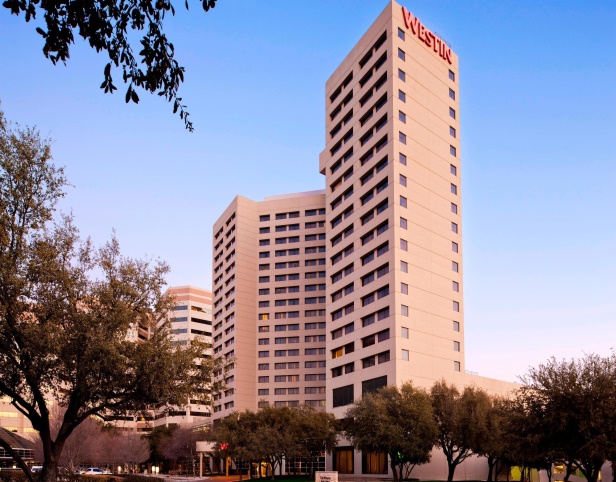 Please check one Box:Please place the appropriate amount in each blank space.Extra Banquet Tickets at $60.00 per Ticket ______ and Your Total “T” Shirt Amount _________ equals the Total Amount Enclosed (Check or Money Order)Remember this form is for Registration and Housing only. If you have any questions about Registration and Housing, please contact Brother Mckinney. Also, in the space labeled ‘List Room Occupants’ please list the names of persons and their Gender staying in that room, including children. All meals are included in the Registration price (including the Banquet Ticket). Additional Banquet Tickets may be purchased. Some instructors may ask for a small donation to cover the cost of producing their classroom materials.The Walter Cade, Jr. Southwest Laymen WorkshopSouvenir Journal Ad FormThe Westin Hotel12720 Merit DriveDallas,TX 75251Pastors, Laymen and Auxiliaries of the Texas State Conventions this Souvenir Journal is used to advertise and promote churches, religious organizations, civic groups, businesses, elected governmental officials and individuals within our State to the churches and delegates of the Southwest Region. It is a wonderful opportunity to showcase the wealth of resources available in our State. You are encouraged to get as much of what is offered in our State communicated across the Southwest Region by way of Ads in the Souvenir Journal as possible. The people of Alabama, Arkansas, Kentucky, Louisiana, Mississippi,Tennessee and Texas will enjoy and get informed by your Ad in the Journal.  Of course, the people of Texas will see it as well.  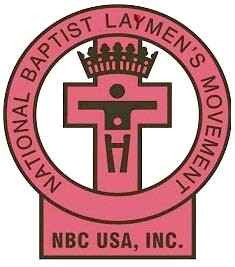 Please provide the following contact information for your Ad(s).Please select your Ad preference by checking the appropriate box. (Camera Ready Ads Only – Please!)Color Ad PricesPlease do not send Cash!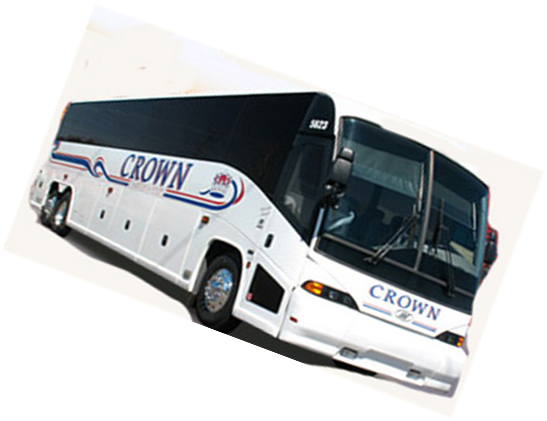 Please mail check(s)/Money Order(s) and Form(s) to:Alabama Baptist LaymenPlease mail check(s)/Money Order(s) and Form(s) to:Alabama Baptist LaymenBernard Floyd, Jr.2206 Roberta Drive             Mobile, AL  36617Contact Brother Floyd at Cell Phone (251-454-2005         Email: malcomb1956@yahoo.comName:Phone:Phone:Phone:Address:Address:Email:Email:Email:City:City:State:Zip Code:ChurchChurchConventionConventionRoom ConfigurationNo. of TicketsRegistration PriceHotel Designation1 Person with 1 Bed1 Banquet Ticket1 Registration = $380.00Single2 Persons with 1 Bed2 Banquet Tickets2 Registrations = $480.00Double2 Persons with 2 Beds2 Banquet Tickets2 Registrations = $480.00Double/Double3 Persons with 2 Beds3 Banquet Tickets3 Registrations = $580.00Double/Double4 Persons with 2 Beds4 Banquet Tickets4 Registrations = $680.00Double/DoubleList Room OccupantsPre-Order “T” Shirts (Enter Quantity for Each)Pre-Order “T” Shirts (Enter Quantity for Each)Pre-Order “T” Shirts (Enter Quantity for Each)Pre-Order “T” Shirts (Enter Quantity for Each)1.Small - N/AXX Large - $15.00 2.Medium - $15.00XXX Large - $15.003.Large - $15.00XXXX Large - $18.004.X Large - $15.00Name:Phone:Phone:Address:Address:Email:Email:City:City:State:Zip Code:Please mail check(s)/Money Order(s) and Form(s) to:The Texas Layman GroupPlease mail check(s)/Money Order(s) and Form(s) to:The Texas Layman Groupc/o Bro Walter Mckinney 1227 Serenade Ln Dallas,TX 75241Contact Bro Mckinney at Cell Phone (214) 293-3386          Home Phone (214) 376-2705 Email mckinney.walter@att.netBack Cover$350.00Color Ad with PhotoInside Front Cover$250.00Color Ad with PhotoInside Back Cover$250.00Color Ad with PhotoFull Page$125.00Color Ad with PhotoHalf Page$70.00Color Ad with PhotoBlack and White Ad PricesBlack and White Ad PricesBlack and White Ad PricesQuarter Page$50.00Black and White Ad - No Photo